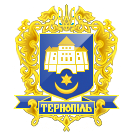 Тернопільська міська радаПОСТІЙНА КОМІСІЯз питань місцевого самоврядування, законності, правопорядку, регламенту та депутатської діяльностіПротокол засідання комісії № 2Від 05.04.2019 р.Всього членів комісії:	 (3) Климчук О.А., Бич П.Д., Козбур М.Р.Присутні члени комісії: 	 (3) Климчук О.А., Бич П.Д., Козбур М.Р.Відсутні члени комісії	 (0) Кворум є. Засідання комісії правочинне. Головуючий – голова комісії Климчук О.А.Запрошені:	 Добрікова С.Є. -  начальник управління організаційно-виконавчої роботи;Печіль О.В. – начальник управління правового забезпечення;Гаврилюк С.В. - начальник Тернопільського відділу поліції ГУНП в Тернопільській області;Шевчук Б.Б. - начальник управління патрульної поліції в Тернопільській області, Департаменту патрульної поліції, Національної поліції України;Бабій К.С. – головний спеціаліст організаційного відділу ради управління організаційно – виконавчої роботи.СЛУХАЛИ:	Про затвердження порядку денного засідання комісії, відповідно до листа №527/01 від 01.04.2019р.ІНФОРМУВАВ: Климчук О.А.Результати голосування за затвердження порядку денного: За-3, Проти-0, Утримались-0. Рішення прийнято.ВИРІШИЛИ:	Затвердити порядок денний засідання комісіїПорядок денний засідання:Перше питання порядку денного.СЛУХАЛИ:	Про внесення змін до складу адміністративної комісіїДОПОВІДАЛА: Добрікова С.Є.ВИРІШИЛИ:	 Погодити проект рішення міської ради «Про внесення змін до складу адміністративної комісії».Результати голосування за проект рішення: За-3, Проти-0, Утримались-0. Рішення прийнято.Друге питання порядку денного.СЛУХАЛИ: Про внесення змін до Статуту територіальної громадиДОПОВІДАВ: Печіль О.В. ВИСТУПИЛИ: Климчук О.А., Бич П.Д., Козбур М.Р.ВИРІШИЛИ:	 Погодити проект рішення міської ради «Про внесення змін до Статуту територіальної громади» Результати голосування за проект рішення: За-3, Проти-0, Утримались-0. Рішення прийнято.Третє питання порядку денного.СЛУХАЛИ: Про внесення змін до рішень міської радиДОПОВІДАВ: Печіль О.В. ВИСТУПИЛИ: Климчук О.А., Бич П.Д., Козбур М.Р.ВИРІШИЛИ:	 Погодити проект рішення міської ради «Про внесення змін до рішень міської ради»Результати голосування за проект рішення: За-3, Проти-0, Утримались-0. Рішення прийнято.Четверте питання порядку денного.СЛУХАЛИ:	Про зняття з контролю та перенесення термінів виконання рішень міської радиДОПОВІДАЛА: Добрікова С.Є.ВИРІШИЛИ:	 Погодити проект рішення міської ради «Про зняття з контролю та перенесення термінів виконання рішень міської ради», зняти з контролю в частині:п.1.5 Рішення міської ради від 19.12.2018 року № 7/31/28 «Про початок реорганізації Кобзарівської сільської ради, Курівецької сільської ради, Малашовецької сільської ради, Чернихівської сільської ради шляхом приєднання до Тернопільської міської ради»;1.24 п.2 рішення міської ради від 22.11.2018 року № 7/30/177 «Управлінню правового забезпечення розробити пакет супровідних документів, які б унеможливили визнання результатів замірів не дійсними у випадку розгляду позовів громадян до постачальника газу у судах».Залишити на контролі в частині:п. 1.11 Рішення міської ради від 24.10.2017 року № 7/19/2 «Про депутатський запит Бича П.Д.»;п.1.12 Рішення міської ради від 16.06.2016 року № 7/9/3 «Про депутатський запит депутата А.Шкули»;п. 1.16 п.4 рішення міської ради від 22.02.2019 року № 7/32/196 «Управлінню організаційно-виконавчої роботи підготувати на розгляд чергової сесії міської ради проект рішення про затвердження голови та персонального складу постійної комісії міської ради з питань регулювання земельних відносин та екології»;1.18 Рішення міської ради від 05.10.2018 року № 7/28/4 «Про депутатський запит депутата міської ради О.Б.Нитки».Результати голосування за проект рішення: За-3, Проти-0, Утримались-0. Рішення прийнято.П’яте питання порядку денного.СЛУХАЛИ: Про внесення змін в рішення міської ради від 24.11.2015р. №7/2/152 «Про           регламент Тернопільської міської ради сьомого скликання»ДОПОВІДАЛА: Добрікова С.Є.ВИСТУПИЛИ: Климчук О.А.ВИРІШИЛИ:	 Погодити проект рішення міської ради «Про внесення змін в рішення міської    ради від 24.11.2015р. №7/2/152 «Про регламент Тернопільської міської ради сьомого скликання»Результати голосування за проект рішення: За-3, Проти-0, Утримались-0. Рішення прийнято.Шосте питання порядку денного.СЛУХАЛИ: Про поширення дії нормативно-правових актів міської ради та її виконавчих           органівДОПОВІДАВ: Печіль О.В.ВИСТУПИЛИ: Климчук О.А., Козбур М.Р., Бич П.Д.ВИРІШИЛИ:	 Погодити проект рішення міської ради «Про поширення дії нормативно-  		правових актів міської ради та її виконавчих органів»Результати голосування за проект рішення: За-3, Проти-0, Утримались-0. Рішення прийнято.Сьоме питання порядку денного.СЛУХАЛИ: Про затвердження персонального складу постійної комісії міської ради з питань  	          регулювання земельних відносин та екологіїДОПОВІДАЛА: Добрікова С.Є.ВИСТУПИЛИ: Климчук О.А., Козбур М.Р., Бич П.Д. ВИРІШИЛИ:	 За результатами голосування рішення не прийнято. Результати голосування за проект рішення: За-0, Проти-0, Утримались-3. Рішення не прийнято.Восьме питання порядку денного.СЛУХАЛИ: Про стан законності, боротьби із злочинністю, охорони громадського порядку та результати діяльностіДОПОВІДАВ: Гаврилюк С.В., Шевчук Б.Б.ВИСТУПИЛИ: Климчук О.А., Козбур М.Р., Бич П.Д.ВИРІШИЛИ:	 Погодити проект рішення міської ради «Про стан законності, боротьби із злочинністю, охорони громадського порядку та результати діяльності»Результати голосування за проект рішення: За-3, Проти-0, Утримались-0. Рішення прийнято.Голова комісії				О.А. Климчук		Секретар комісії				П.Д. БичПро внесення змін до складу адміністративної комісіїПро внесення змін до Статуту територіальної громадиПро внесення змін до рішень міської радиПро зняття з контролю та перенесення термінів виконання рішень міської радиПро внесення змін в рішення міської ради від 24.11.2015р. №7/2/152 «Про регламент Тернопільської міської ради сьомого скликання»Про поширення дії нормативно-правових актів міської ради та її виконавчих органівПро затвердження персонального складу постійної комісії міської ради з питань регулювання земельних відносин та екологіїПро стан законності, боротьби із злочинністю, охорони громадського порядку та результати діяльності